NATIONAL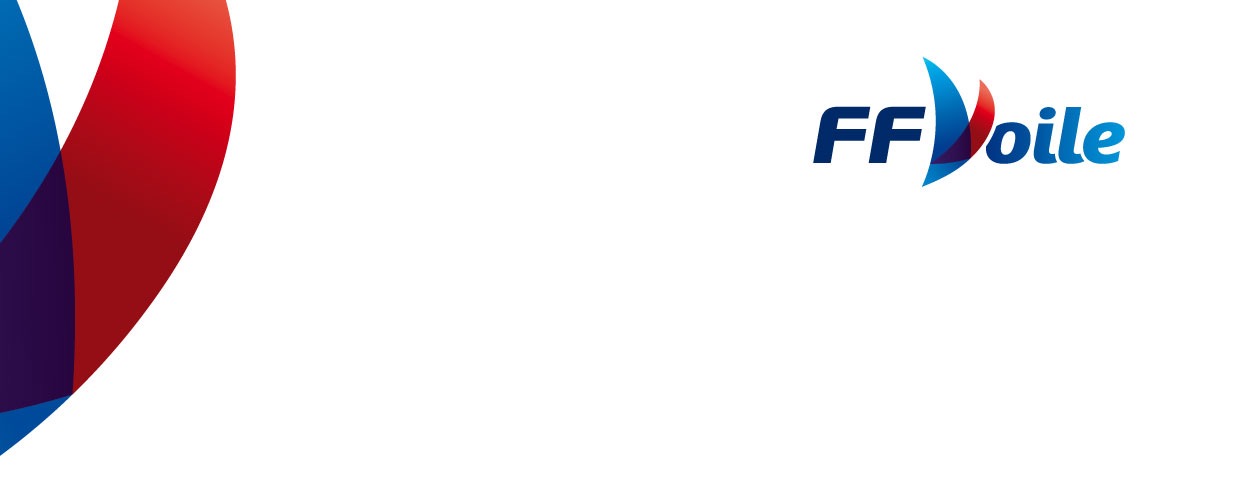 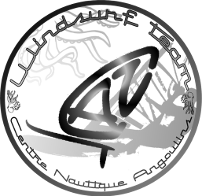 WINDFOIL 202003-04 octobre 2020 – La Rochelle MinimesCENTRE NAUTIQUE ANGOULINS	Dossier inscriptionInscriptions limitées à 100 participants (premiers dossiers complets)DOCUMENTS A FOURNIR OBLIGATOIREMENTTOUT DOSSIER INCOMPLET NE SERA PAS ACCCPTEDossier à retourner par email impérativement avant le 23 septembre 2020
cnangoulins@gmail.com
Merci de préciser dans l’objet du mail : « Windfoil 2020 inscription + votre nom » La fiche d'inscription dûment remplie et signée (avec l'autorisation parentale pour les mineurs).La photocopie recto verso de la licence FFV 2020 avec le cachet médical visible ou à défaut un certificat médical (de moins de 1 an) de non contre-indication à la pratique de la planche à voile en compétition.Frais d’inscription uniquement par CB via site Awoo (FFV) 50€ jusqu’au 15 septembre65€ du 15 au 23 Septembre<< Régler son inscription>>INSCRIPTION  National WINDFOIL 2020Nom : 		Prénom :	Sexe :    ❑ F	  ❑ MAdresse : 	CP :		Ville :	Tél :		E-mail :	Date de naissance : ……/………/ ……..	Tee Shirt :    ❑ S     ❑ M     ❑ L     ❑ XLClub : 		N° licence :	N° de voile	                                        En tant que « COMPETITEUR », je m’engage à respecter les règles de course et notamment :A avoir pris connaissance des avis et instructions de course et je m’engage à les respecterDe porter le casque et le gilet d’impactApporter toute l'aide possible à toute personne ou navire en danger.Reconnaître que prendre la décision de participer à une course ou de rester en course relève de ma propre responsabilité.Respecter les consignes et ordres donnés par les équipes de sécurité sur l’eauNe pas utiliser de gilet de poids pendant les courses.Me soumettre à la procédure d'émargement avant le départ et après mon arrivée de chaque manche.Des photographies et films seront réalisés à l’occasion de l’événement. En participant j’autorise l’organisateur à utiliser ces photos et ces films (libres de droit) sur lesquels je figurerais pour la promotion de l’événement et de ses partenaires. AUTORISATION PARENTALE (à remplir pour les compétiteurs mineurs)Je soussigné(e)………………………………………….. autorise ma fille, mon fils…………………. 	à participer au National Wind foil 2019 organisé par le CNAngoulins.Fait à …………………………………………………………………Signature du responsable légal : SIGNATURE du compétiteur (y compris les mineurs),
précédée de la mention « Lu et Approuvé » :Fait à  …………………….  le ………………..	Signature :